Практична робота №1Розробка слайдової презентаціїПрактична робота №1Розробка слайдової презентації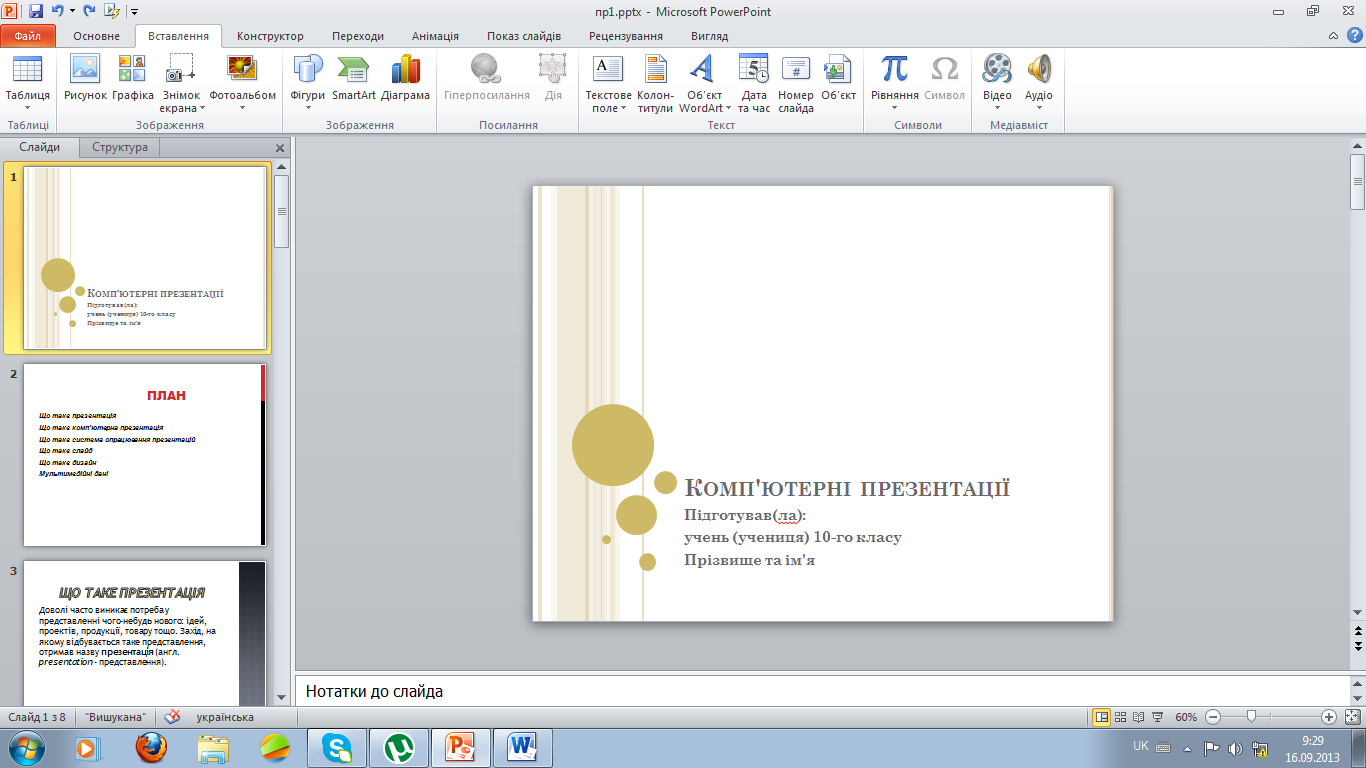 Слайд 1. Тема: Вишукана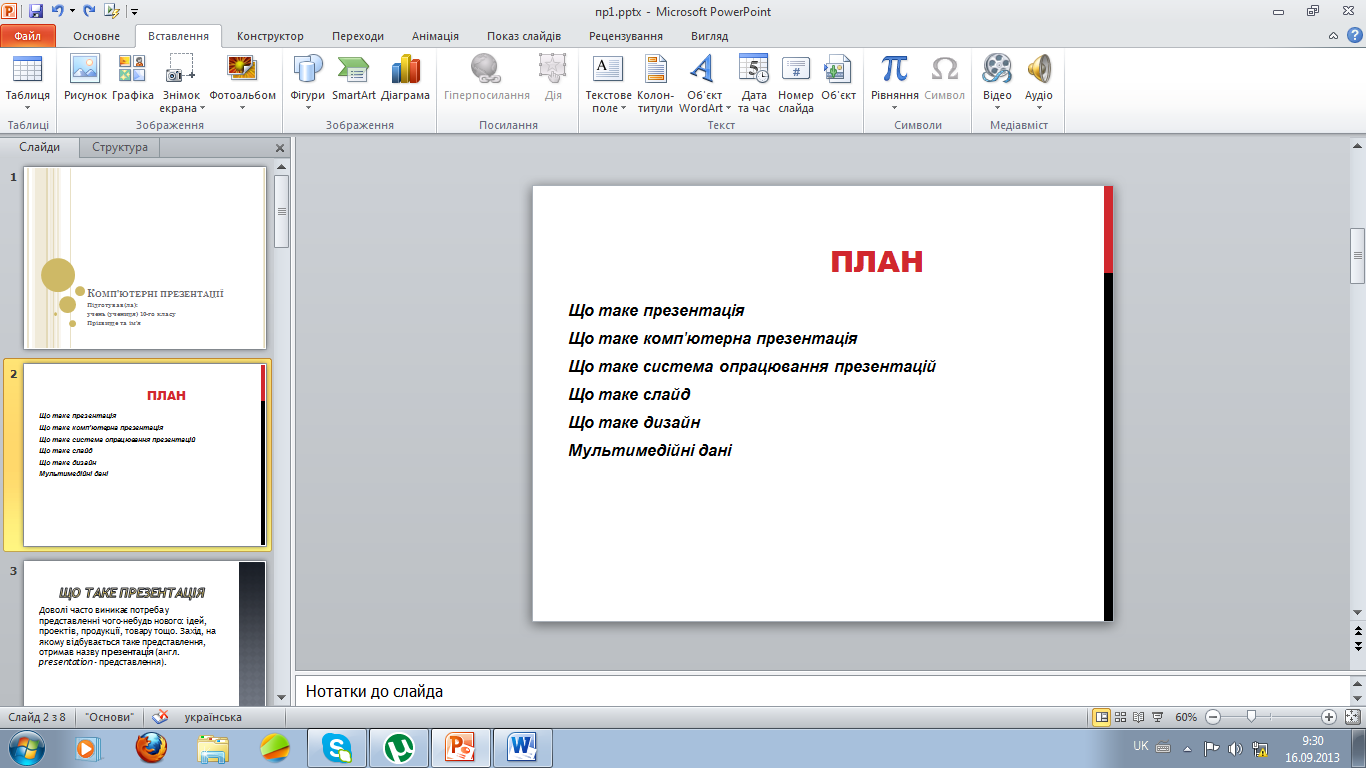 Слайд 2. Тема: Основи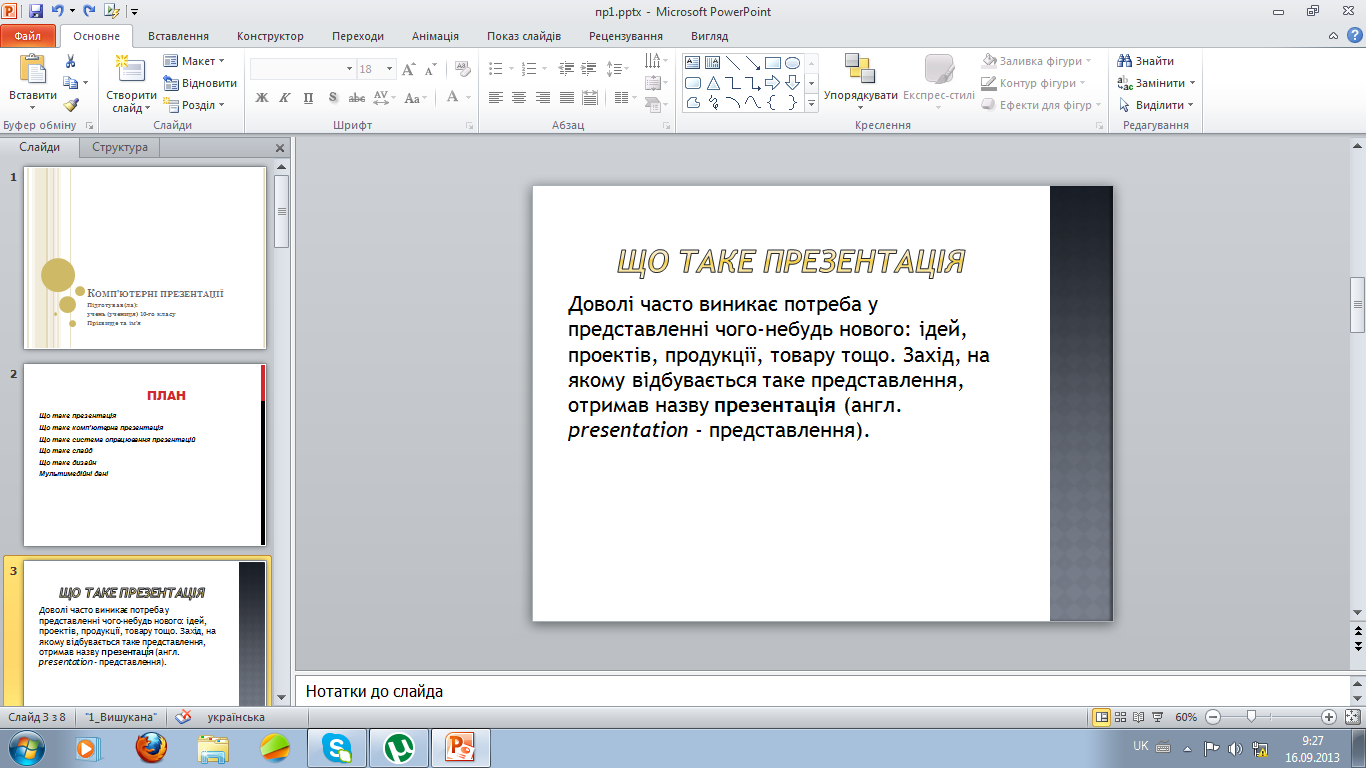 Слайд 3. Тема: Вишукана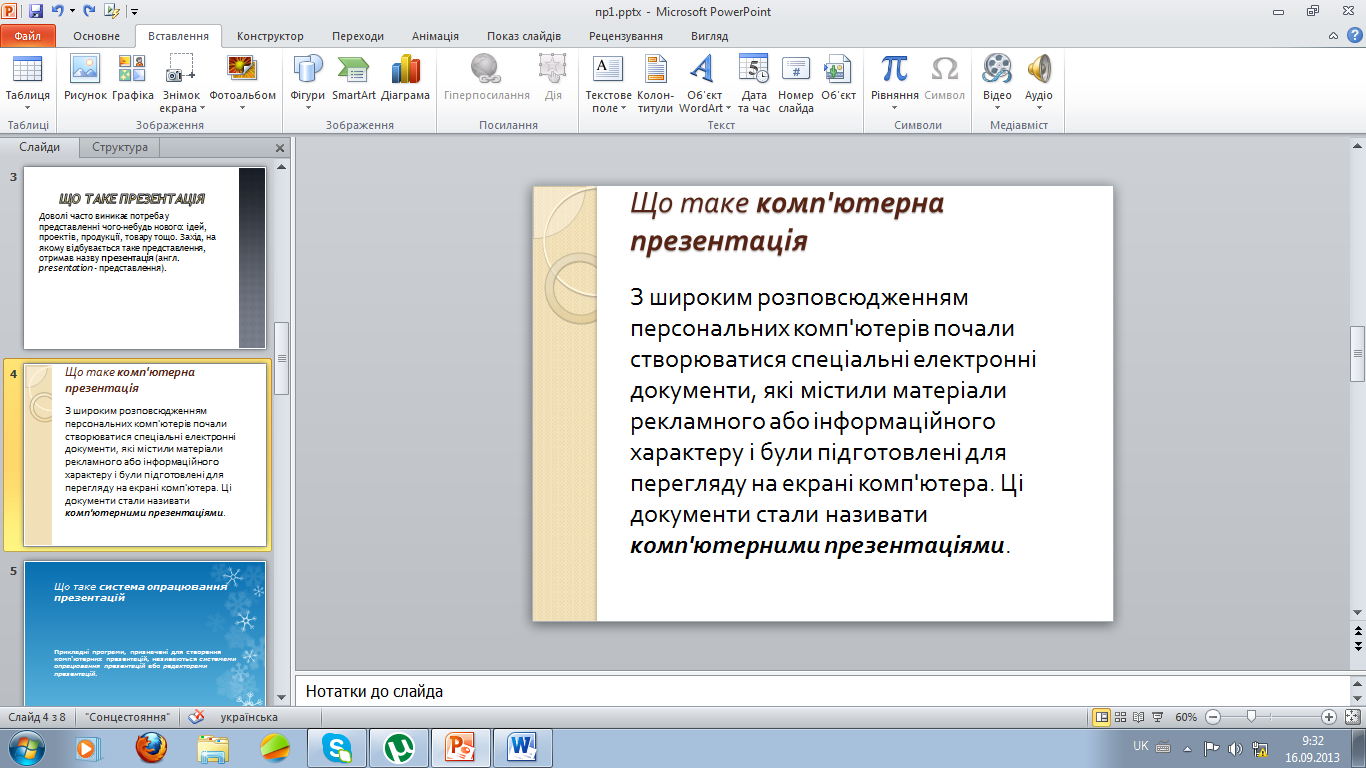 Слайд 4. Тема: Сонцестояння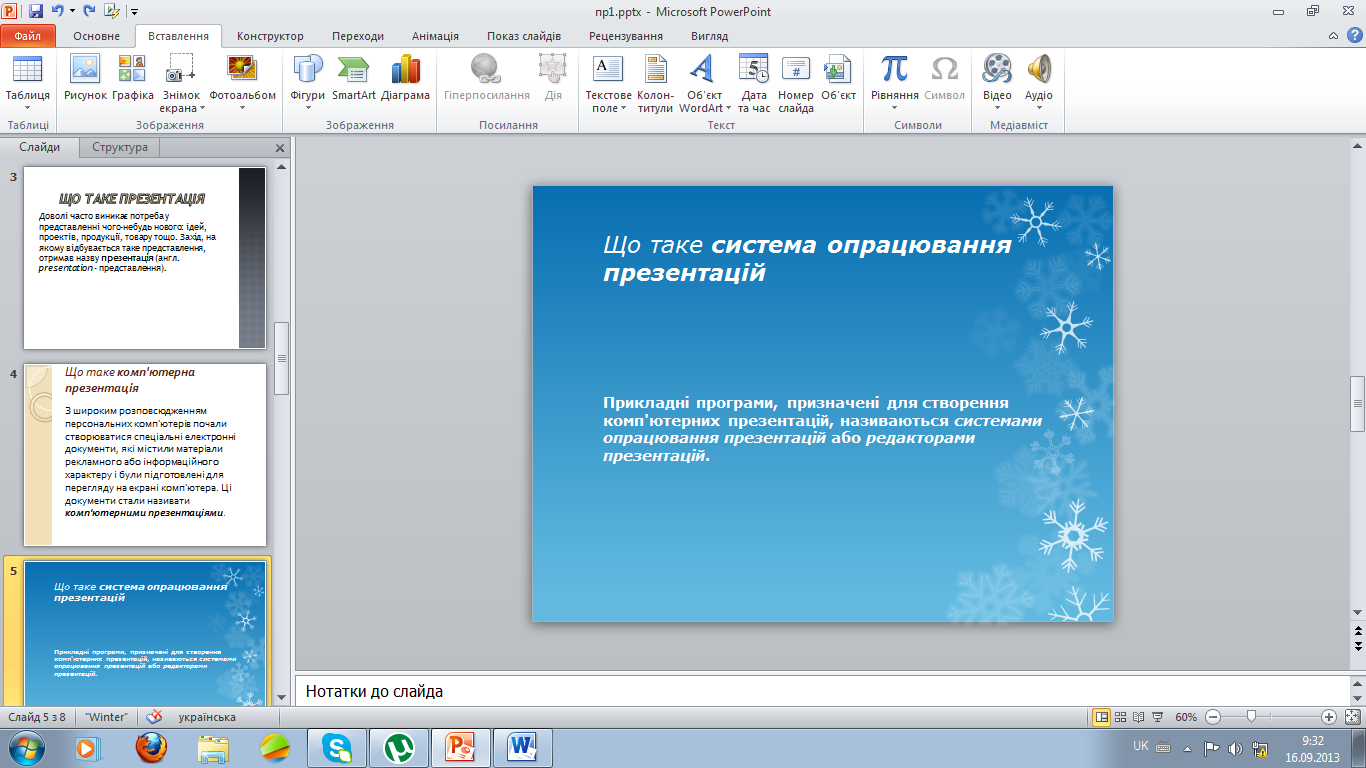 Слайд 5. Тема: Winter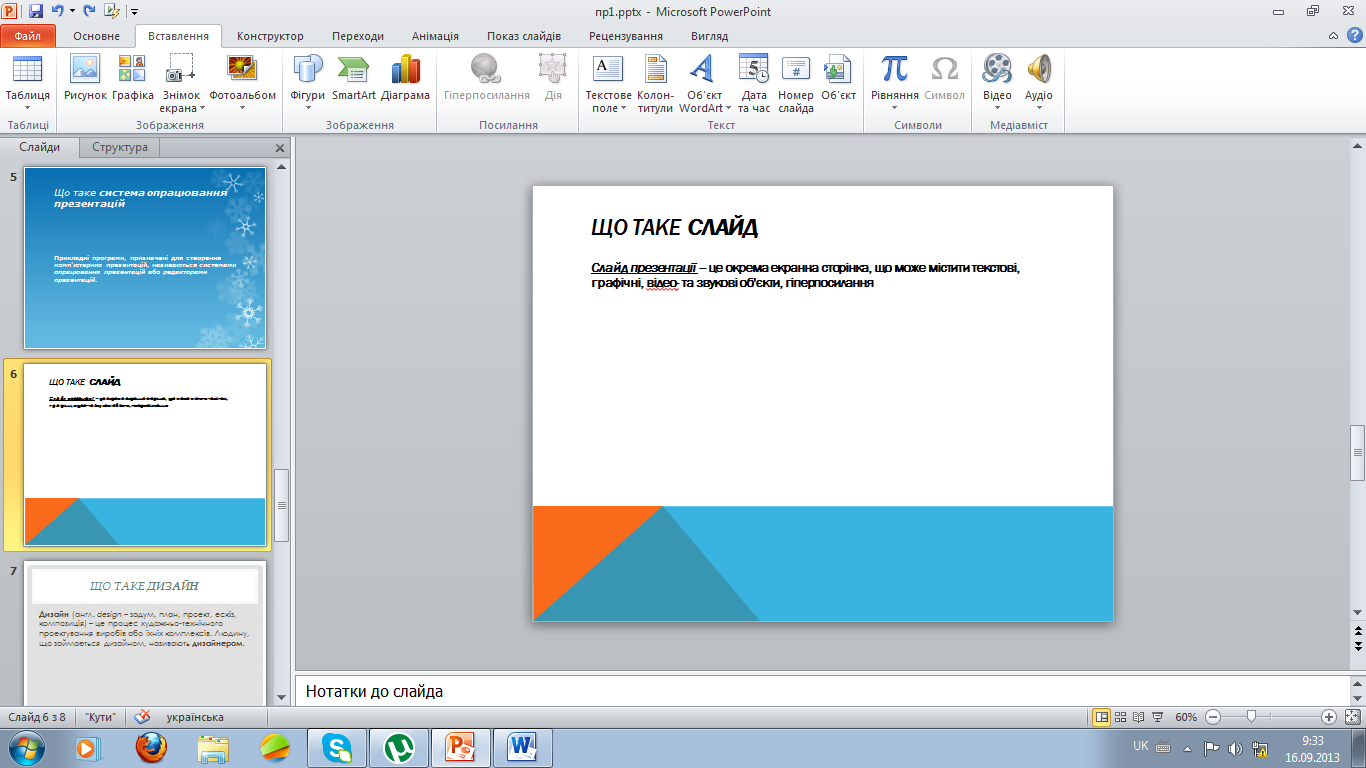 Слайд 6. Тема: Кути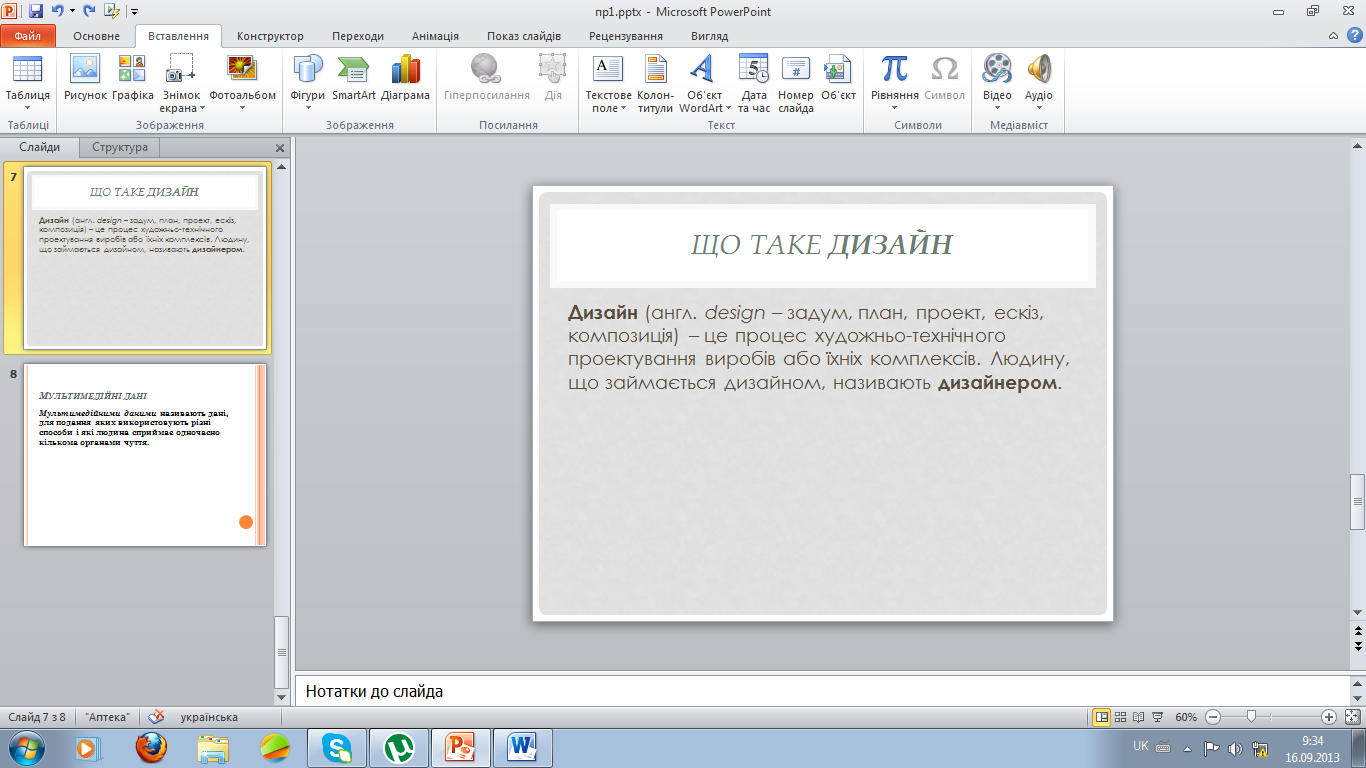 Слайд 7. Тема: Аптека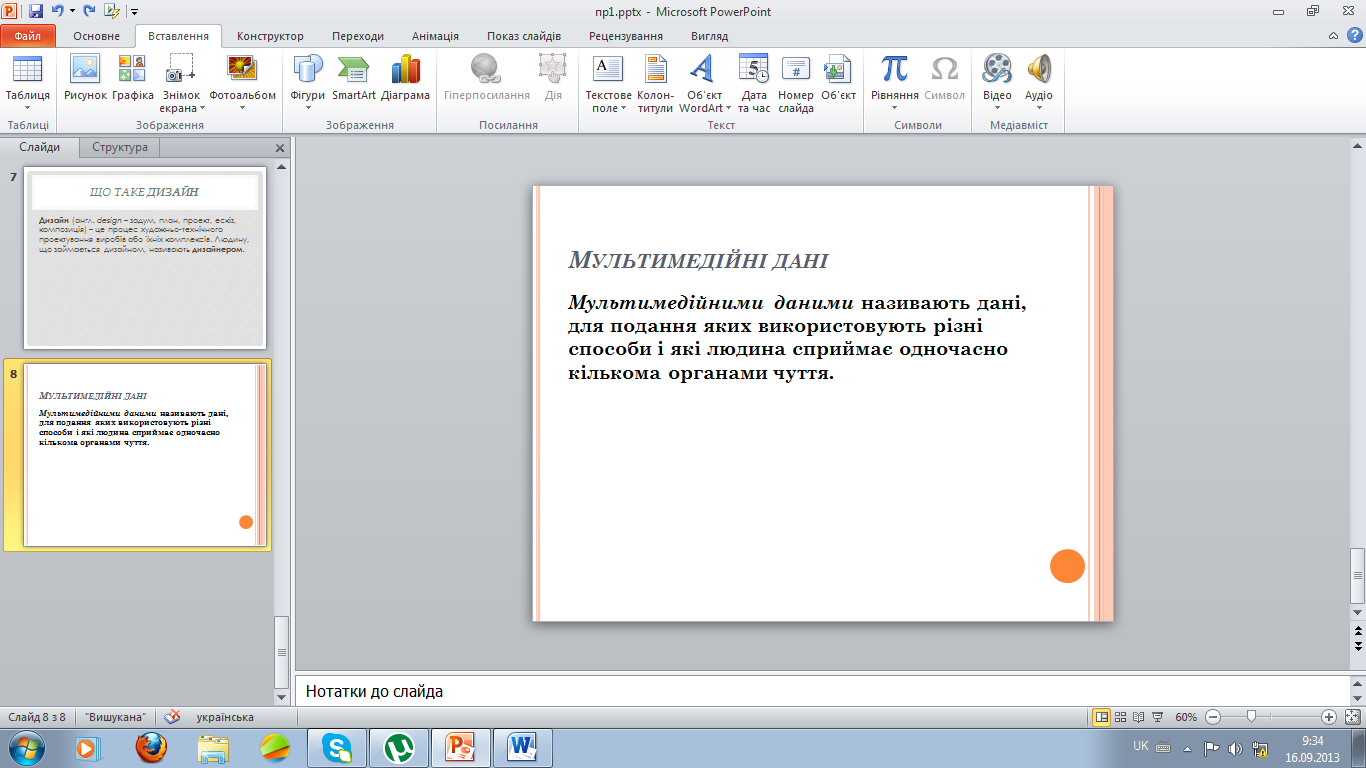 Слайд 8. Тема: ВишуканаВиконану роботу зберегти у власну папку з назвою comp_prez1.pptВиконану роботу зберегти у власну папку з назвою comp_prez1.ppt